ZIMNÍ LIGA MÖLKKY 2019/20soutěž družstev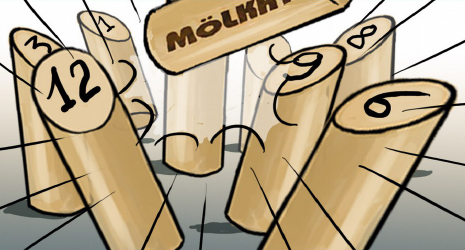 Datum konání:	dlouhodobá část  			1. listopadu 2019  – 31. března 2020				I. kolo, semifinále a finále play off  	sobota 18. dubna 2020  9:30 - předběžněStartovné:	200,- Kč za družstvoMísto konání:	herna SKM a ZZV, Sportbar U Gatěho – I. patro, jiné místo možné po dohodě obou týmůSystém soutěže:	družstva se střetnou podle rozlosování jedenkrát každé s každým v termínech stanovených rozpisem soutěže a potvrzeným kapitány družstev – všechny zápasy základní části musí být odehrány nejpozději do 7. 4. 2020, systém může být upraven podle počtu startujících družstev		                                                                                                  bodování: výhra 3 body, remíza 2 body, prohra 1 bod, neodehrání nebo kontumační prohra 0 bodů                      o pořadí rozhoduje	a) počet bodů		b) vzájemný zápas (pouze v případě rovnosti dvou družstev)  			c) rozdíl skóre  		d) větší počet uhraných „malých“ bodů		                                                                                          každé utkání se skládá ze čtyř her dvouhry a čtyř her čtyřhry (každá hra do 50 bodů), za každé družstvo mohou v jednom utkání nastoupit dva až čtyři hráči, jeden hráč může odehrát maximálně dvě dvouhry a čtyři čtyřhry, o začínajícím rozhoduje zápis o utkání, každý hráč může být v zápise o utkání uveden pouze na pozici 1 nebo 2, domácí družstvo předá zápis do desek v herněVedoucí soutěže:	Leoš Fiala, Dvouletky 710, 285 22 Zruč nad Sázavou, m. 777 922 395, 				    	mail: leos.fiala@volny.czPřihlášky:		nejpozději do 20. října 2019, společně s úhradou vkladu 200 Kč, přihláška musí 				obsahovat název týmu, jména min. dvou hráčů a kontakt na kapitána (mail a mobil)Pravidla:	hraje se podle pravidel mölkky uvedených na www.molkky.cz 						rozměry hřiště minimálně 4 x 7 metrů, vzdálenost odhodu 3,5 m Změny pravidel:  zasáhne-li hozený kolík dříve mantinel než mölkku je hod hodnocen jako 0, postavení mölekk           po hodu platí, mölkky ležící u mantinelu se staví kolmo na délku jednoho kolíku od mantinelu, hra končí nejpozději po 15. hodu (při rovnosti má každé družstvo 0,5 bodu)		 Soupisky družstev:  mohou být doplněny až na šest hráčů, každý hráč může v soutěži nastoupit pouze za jedno družstvo, v play off mohou startovat pouze hráči, kteří odehráli alespoň tři zápasy v základní části